Washington State 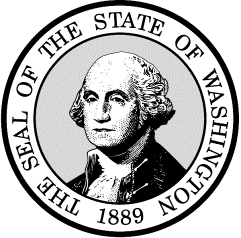 Medal of MeritNOMINEE APPLICATIONThe Washington State Medal of Merit is bestowed by the Governor “to any person who has been distinguished by exceptionally meritorious conduct in performing outstanding services to the people and the state of Washington.” The Medal of Merit may be awarded posthumously, but cannot be awarded to any elected official while in office or any candidate for an elected office.Recipients of the Medal of Merit are selected by the State Medal of Merit Committee, which includes the:Governor;President of the Senate (Lieutenant Governor);Speaker of the House of Representatives; andChief Justice of the Supreme Court.The Secretary of State serves as a non-voting ex-officio member and secretary of the committee. Further information concerning the Medal of Merit is available at:Washington State LegislatureSecretary of StateTo be considered, a person’s name and qualifications must be placed before the Committee. To submit a nomination, please submit this form, with the additional documentation listed below, to:Medal of Merit Committeec/o Secretary of StateP.O. Box 40220					mail@sos.wa.govOlympia WA 98504-0220				(360) 902-4151One page describing the actions or accomplishments that distinguish the nominee as deserving of this award.Letters of support of the nomination, each no more than one page in length.Up to two additional pages of supporting documentation.Nominee Information:Name:  Address:  Phone:  E-Mail:  Current occupation:  Petitioner Information:Nominated by:  Date of nomination:  Address:  Phone:  E-Mail:  